                                                                                                                                                                        Проект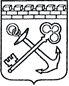 КОМИТЕТ ЛЕНИНГРАДСКОЙ ОБЛАСТИ ПО ТУРИЗМУПРИКАЗ«____» ___________ 2019 года № ________________О внесении изменений в некоторые приказы комитета 
Ленинградской области по туризмуВ соответствии с изменениями, внесенными в постановление Правительства Ленинградской области от 14 ноября 2013 года № 404 «О государственной программе Ленинградской области «Развитие культуры в Ленинградской области», приказываю:1. 	Внести в приказ комитета Ленинградской области по туризму от 6 марта 2018 года № 3 «Об утверждении Положения об экспертном совете 
по проведению конкурсного отбора для предоставления из областного бюджета Ленинградской области субсидий некоммерческим организациям, 
не являющимся государственными (муниципальными) учреждениями, 
на реализацию проектов, направленных на формирование комфортной туристской среды на территории Ленинградской области в рамках государственной программы Ленинградской области «Развитие культуры в Ленинградской области» и формы заявки на участие в конкурсном отборе» следующие изменения:1.1.	В наименовании приказа, по тексту приказа и в приложениях 1 и 2 приказа заменить слова «Развитие культуры в Ленинградской области» на слова «Развитие культуры и туризма в Ленинградской области».1.2.	Преамбулу приказа изложить в следующей редакции: «В соответствии с Порядком определения объема и предоставления 
из областного бюджета Ленинградской области субсидий некоммерческим организациям, не являющимся государственными (муниципальными) учреждениями, на реализацию проектов, направленных на формирование комфортной туристской среды на территории Ленинградской области в рамках государственной программы Ленинградской области «Развитие культуры 
и туризма в Ленинградской области», утвержденным постановлением Правительства Ленинградской области от 14 ноября 2013 года № 404  
(с изменениями) (далее – Порядок предоставления субсидий), приказываю:».2.	Внести в приказ комитета Ленинградской области по туризму 
от 23 июля 2018 года № 6 «Об утверждении Положения об экспертном совете 
по проведению конкурсного отбора для предоставления из областного бюджета Ленинградской области субсидии некоммерческим организациям, 
не являющимся государственными (муниципальными) учреждениями, 
на реализацию проекта туристско-экскурсионных поездок 
для школьников и учащихся Ленинградской области «Мой родной 
край – Ленинградская область» в рамках государственной программы Ленинградской области «Развитие культуры в Ленинградской области» 
и формы заявки на участие в конкурсном отборе» следующие изменения:2.1.	В наименовании приказа, по тексту приказа и в приложениях 1 и 2 приказа заменить слова «Развитие культуры в Ленинградской области» на слова «Развитие культуры и туризма в Ленинградской области».2.2.	Преамбулу приказа изложить в следующей редакции: «В соответствии с Порядком определения объема и предоставления 
из областного бюджета Ленинградской области субсидии некоммерческим организациям, не являющимся государственными (муниципальными) учреждениями, на реализацию проекта туристско-экскурсионных 
поездок для школьников и учащихся Ленинградской области «Мой родной 
край – Ленинградская область» в рамках государственной программы Ленинградской области «Развитие культуры и туризма в Ленинградской области», утвержденным постановлением Правительства Ленинградской области от 14 ноября 2013 года № 404 (с изменениями) (далее – Порядок предоставления субсидии), приказываю:».3. 	Контроль за исполнением настоящего приказа оставляю за собой.Председатель комитета                                                                                 Е.В. Устинова